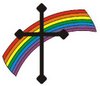 We have spent a lot of time talking between ourselves and other people, Christians and non Christians about the week end, one word that keeps occurring in our descriptions, is exceptional. It's inadequate but the best we can do.You know the painting with Jesus standing outside the door of a cottage, no handle, waiting to be invited in. Well we felt that as a result of the Alpha course we had let Jesus into our lives. Little did we know that we were actually keeping Him on the doorstep asking questions and making polite conversation. After Cursillo he's in our living room and in our hearts. It's amazing !!